Section A: Contact Information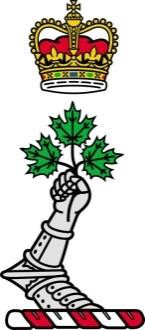 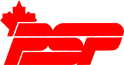 Royal Military College of Canada Messes Function/Facility Request AgreementSection B: General Requirement InfoSection C: Funding / Payment InformationSection D: Bar Requirements (Check one or more below)Section E: Food Requirements (Check all that apply)Section I: Mess ConfirmationFunction Name:CF1 Number (TBA):3. Function OPI:Point of Contact:Cell Number:Email:Mailing Address:Date Of Birth1.	Proposed Date:2.	Proposed Times:3.	Estimated # ofAttendees:4.	Rooms Requested:Dining Room4.	Rooms Requested:Coggins Club4.	Rooms Requested:Bar4.	Rooms Requested:Lounge4.	Rooms Requested:Patio4.	Rooms Requested:Commandants RoomBudget for Event$$Type of Event:Mess Dinner Type of Event:Mess Event Type of Event:Commandant VIP Event Type of Event:College Wide Event Type of Event:Unit/ Section/ Departure Event Type of Event:D.W.D. Type of Event:Coffee Break / Briefing Type of Event:Other: Payment Format:Public FundsPayment Format:Cheque/ Cash/ Credit CardPayment Format:AQRPayment Format:NPF SSM Acct #Payment Format:Cadet Mess Acct #Payment Format:NPF Unit Fund #Payment Format:Commandant Fund G.L.Payment Format:Funds for FoundationPayment Format:By the PSP CoordinatorPayment Format:By the OPIBar Service Required?Bar Opening hoursBar Closing hoursSpecial instructions (I.E. Wine with dinner)Special instructions (I.E. Wine with dinner)Pass around appetizersDinner BuffetDinner Table ServiceLunch BuffetLunch Table ServiceBreakfast BuffetFinger Food BuffetCoffee/ DessertOther:Culinary Preferences:Please Indicate any Dietary Requirements for guests: